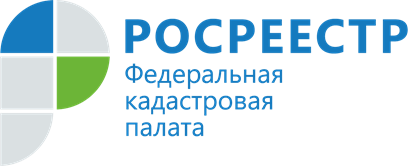 Пресс-релизВо Владимирской области продолжается реализация проекта «Дорожная карта» по наполнению Единого Государственного реестра недвижимости (ЕГРН) необходимыми сведениями.         Проект «Дорожная карта» направлен на внесение в ЕГРН отсутствующих сведений, необходимых для защиты прав граждан и юридических лиц, снижения рисков земельных споров, корректного налогообложения и вовлечения в оборот неиспользуемых объектов недвижимости. «Наполнение ЕГРН актуальными и достоверными сведениями – одно из ключевых направлений деятельности Кадастровой палаты по Владимирской области. Внесение, в том числе, сведений о границах населенных пунктов, а также территориальных зонах способствует соблюдению установленного законодательством Российской Федерации правового режима использования объектов недвижимости», - отмечает заместитель директора Кадастровой палаты по Владимирской области Елена Пляскина.  Границы городских и сельских населенных пунктов отделяют земли населенных пунктов от земель иных категорий.В 2022 году в ЕГРН внесены сведения о границах д. Илейкино Киржачского района, д. Конышево Кольчугинского района, с.Глебовское Суздальского района, д. Зубцово Ковровского района, д. Ладога Судогодского района.По мере развития населенного пункта его черта может  преобразовываться. Это осуществляется по мере включения новых земель, необходимых для расширения населенного пункта. Кроме того, изменение границы населенного пункта может осуществляться с целью исправления ошибок  в сведениях ЕГРН.Так, в 2022 году внесены изменения в границы д. Дворики Александровского района; д. Финеево Киржачского района; д. Кашино Кольчугинского района; д. Мокеево, д. Дмитриково Камешковского района;           д. Большое Григорово Селивановского района; д. Быково, д. Исаково,                д. Лаврово, д. Маслово, д. Мичурино, д. Поддол, д. Смыково, с. Спас-Беседа,             д. Старое Полхово Судогодского района; д. Ветчи Петушинского района.  Руководитель Управления Росреестра по Владимирской области Алексей Сарыгин обращает внимание: «Включение земельных участков в границы населенных пунктов не влечет за собой прекращение прав собственников земельных участков, землепользователей, землевладельцев и арендаторов земельных участков».Территориальные зоны - это территории, для которых правилами землепользования и застройки определены границы и в отношении которых действуют градостроительные регламенты. Для каждой территориальной зоны устанавливаются определённые виды разрешённого использования земельных участков, объектов капитального строительства, а также параметры строительства и реконструкции объектов.В результате градостроительного зонирования могут определяться жилые, общественно-деловые, производственные зоны, зоны инженерной и транспортной инфраструктур, зоны сельскохозяйственного использования, зоны рекреационного назначения, зоны особо охраняемых территорий, зоны специального назначения, зоны размещения военных объектов и иные виды территориальных зон.С начала 2022 года в ЕГРН во Владимирской области внесены сведения о 547 территориальных зонах.  «Зонирование - это разделение территории на отдельные зоны. Оно позволяет создать продуманное и удобное для жизни пространство», - отмечает руководитель Управления Росреестра по Владимирской области Алексей Сарыгин.Материал подготовлен пресс-службой Управления Росреестра и Кадастровой палатыпо Владимирской областиКонтакты для СМИ:Управление Росреестра по Владимирской областиг. Владимир, ул. Офицерская, д. 33-аОтдел организации, мониторинга и контроля(4922) 45-08-29(4922) 45-08-26Филиал ФГБУ «ФКП Росреестра» по Владимирской областиг. Владимир, ул. Луначарского, д. 13АОтдел контроля и анализа деятельности(4922) 77-88-78